UNIWERSYTET TRZECIEGO WIEKU 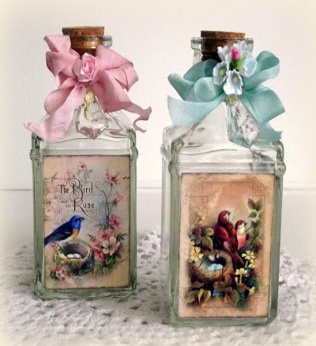 PWSZ W KOSZALINIE WARSZTATY  PLASTYCZNEZajęcia przeznaczone zarówno dla osób początkujących, jak i zaawansowanychProwadząca zajęcia: dr Renata LemańczykZapraszam na warsztaty umiejętności plastycznych, które są skierowane 
do osób pragnących rozwijać swoje zainteresowania twórcze, ale z różnych przyczyn nie mogły zrealizować ich wcześniej.W ramach naszych spotkań słuchacze będą mogli poznać różne techniki artystyczne, rozwijać swoje umiejętności twórcze, jak i podejmować 
próby tworzenia artystycznego wśród grupy osób o podobnych zainteresowaniach i pasjach. Pod moim okiem wykonamy przedmioty codziennego użytku, które mogą stać się prezentem czy ozdobą domu.Cel zajęć: rozwijanie umiejętności manualnych; ćwiczenie kreatywnego myślenia, rozbudzanie ekspresji twórczej poznawanie różnych technik plastycznych, rysunkowych i malarskich. rozwijanie zdolności, wrażliwości, wyobraźni wykonując przedmioty codziennego użytku, które mogą stać się prezentem czy ozdobą domurozmiłowanie się w sztuce barwnych plam, kształtów, pędzli ....zapewnienie atmosfery ciepła i życzliwościProgram zajęć: Na nasze spotkania artystyczne - odbywające się w przyjaznej atmosferze - proponuję:Serdecznie zapraszam do wspólnego tworzenia!I. Warsztaty rysunku 
i malarstwa1. Tajniki technik rysunkowych: szkice ołówkiem, węglem, rysunek pastelą, sangwiną, tuszem
2. Tajniki technik malarskich: tempera, akwarela, akryl, itp. oraz technik mieszanych na papierze czy płótnie. 
3. Podstawowe zasady kompozycji i konstruowania obrazu, poznanie poszczególnych rodzajów perspektyw,  rozwijanie zdolności postrzegania, nauka proporcji i konstruowana: przedmiotów, postaci, elementów pejzażu.
4. Praktyczne ćwiczenia tradycyjnymi środkami wyrazu plastycznego takimi jak: kompozycja, przestrzeń, kolor i barwa, światło, cień, linia i kreska, faktura i bryła.
5.Studium martwej natury, studium roślin, studium postaci. 
6.Praca w plenerze.II. Warsztaty rękodzieła artystycznego1. Warsztaty „Z papieru wyplatane”
- Wyplatanie form przestrzennych z papieru gazetowego, tworzenie papierowych konstrukcji: recyklingowe koszyki, pojemniki, kubeczki, doniczki, lampy oraz wiele innych przedmiotów, które ozdobią każde wnętrze. Możliwości mnoży wyobraźnia!2. Warsztaty filcowania na sucho i na mokro
- Uzyskiwanie materiału z wykorzystaniem wełny. 
- Poznanie podstaw tej techniki, prezentacja narzędzi niezbędnych do filcowania.
- Samodzielne wykonanie niepowtarzalnych form płaskich i przestrzennych oraz ozdób: filcowe kulki, kwiaty, biżuteria, broszka, breloczek i inne przedmioty.3. Świąteczne inspiracje artystyczne
- Ozdoby świąteczne na Boże Narodzenie i Wielkanoc. - Wyjątkowe pisanki, stroiki, elementy dekoracyjne tworzone z wykorzystaniem różnych technik;4. Warsztaty scrapbookingu
- Tworzenie oryginalnych i zachwycających motywów, ozdabianie przy użyciu różnych produktów kartek z życzeniami, zaproszeń, albumów ze zdjęciami, notesu,itp. 
- Sposób na zatrzymanie ważnych wspomnień czy ulotnych chwil 
z naszego życia. 5. Warsztaty decoupage’u
- Ozdabianie różnorakich przedmiotów użytku codziennego, rzeczy, które na pozór wydają się kwintesencją szarej codzienności, a dzięki decoupage nabierają indywidualnego charakteru i stylu.6.Quilling 
- Tworzenie ozdób z wąskich pasków papieru zwiniętych w kształt sprężyny spiralnej.7. Ozdoby z papieru i bibuły
- Tworzenie kwiatów z bibuły, papieru, gazet, serwetek, liści, kompozycje kwiatowe.8. Projektowanie oryginalnej biżuterii i innych ozdób
- Samodzielne wykonanie biżuterii, która będzie nie tylko zdobiła, ale też zaskakiwała swoją formą. 
9. Malowanie na szkle i ceramice 
- Technika malowania ręcznego, nanoszenie na szkło farb.10. Wystawa - prezentacja prac.